External Relationships Committee Meeting MinutesWednesday, February 15, 20231:00 pm - 3:00 pmLocation: 1600 University Avenue W., Suite 8 Saint Paul, MN 55104
As provided by MN Stat. 13D.021, the meeting was held electronically. Members present via conference line (Teams)Members present via (Teams) Members present: Judy Moe, Tammy Berberi, Nimo Ahmed, and Dave Johnson.Members absent - Dawn Bly excused.Staff members present: David Dively, David Fenley, Linda Gremillion and Shannon Hartwig.Meeting opened at 1:06 pmElected ChairCouncil member Judy Moe will chair the meeting.Approve Agenda and MinutesApprove Agenda, motion moved by Nimo Ahmed, and seconded by Dave Johnson. Motion passed unanimously 4/4, members present, 1 member absent. Approve minutes from the January 18, 2023, meeting minutes, motion moved by Tammy Berberi, and seconded by Nimo Ahmed Motion passed unanimously 4/4, members present, 1 member absent.What groups and timelines the committee would like to hear from or to speak to the whole council to get the external relationship bridge buildingThe group discussed connecting with people and greater Minnesota, to find what nonprofits, or advocates are working on. We would possibly invite them for 15 minutes to speak.Discuss inviting speakers to come speak to our committeeGroup discussion was combined with the previous topic on the agenda.Announcements by members in their regionsNo items shared.Next steps: Add the chair itemMeeting adjourn 2:59 pmRespectfully submitted by: Shannon Hartwig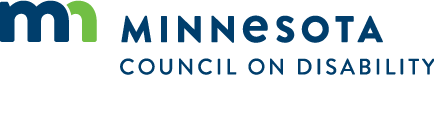 